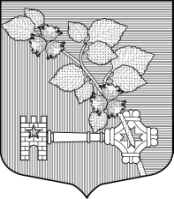 АДМИНИСТРАЦИЯВИЛЛОЗСКОГО ГОРОДСКОГО ПОСЕЛЕНИЯЛОМОНОСОВСКОГО РАЙОНАП О С Т А Н О В Л Е Н И Е  № 271  «17»  июня 2021  года                                              	 	     	              гп. ВиллозиВ соответствии с Федеральным законом от 06.10.2003 № 131-ФЗ «Об общих принципах организации местного самоуправления в Российской Федерации», Федеральным законом от 29.12.2017 № 443-ФЗ «Об организации дорожного движения в Российской Федерации и о внесении изменений в отдельные законодательные акты Российской Федерации», руководствуясь Положением об администрацииП О С Т А Н О В Л Я Ю :Внести изменения в административный регламент по предоставлению муниципальной услуги «Предоставление, продление и закрытие разрешения на осуществление земляных работ на территории  муниципального образования Виллозское городское поселение Ломоносовского муниципального района Ленинградской области», утвержденный постановлением администрации Виллозского городского поселения №205 от 17.05.2021 согласно пункту 2 настоящего постановления.Приложение №8 к административному регламенту по предоставлению муниципальной услуги: «Предоставление, продление и закрытие разрешения на осуществление земляных работ на территории  муниципального образования Виллозское городское поселение Ломоносовского муниципального района Ленинградской области», утвержденному постановлением администрации Виллозского городского поселения №205 от 17.05.2021г. изложить в новой редакции (Приложение №1 к настоящему постановлению).Настоящее постановление подлежит опубликованию (обнародованию) и размещению на официальном сайте муниципального образования Виллозское городское поселение http://www.villozi-adm.ru.Настоящее постановление вступает в силу с момента его опубликования (обнародования).Контроль за исполнением настоящего Постановления оставляю за собой.Глава администрацииВиллозского городского поселения                                                      С.В. АндрееваПриложение №1к постановлению администрацииВиллозского городского поселения№ 271 от  «17»  июня 2021  годаПриложение № 8к Административному регламенту                                                                                           по предоставлению муниципальной услуги «Предоставление, продление и закрытие разрешения на осуществление земляных работ на территории муниципального образования Виллозское городскоепоселение Ломоносовского муниципального района Ленинградской области»Исчерпывающий список согласующих инстанцийорганизации (независимо от организационно-правовой формы), обеспечивающие на территории муниципального образования услуги по:- водоснабжению -  зависит от территории, необходимо получать согласование собственников сооружений и коммуникаций, расположенных в зоне производства земляных работ;- водоотведению - зависит от территории, необходимо получать согласование собственников сооружений и коммуникаций, расположенных в зоне производства земляных работ;- теплоснабжению – зависит от территории, необходимо получать согласование собственников сооружений и коммуникаций, расположенных в зоне производства земляных работ;- газоснабжению – АО «Газпром газораспределение Ленинградской области», ООО «ПЕТЕРБУРГГАЗ»;- электроснабжению – ПАО «Ленэнерго»;- организации   и эксплуатации телеграфной, телефонной связи, радиосвязи, интернет связи, радиовещания и телевидения – ПАО «Ростелеком».организация, обеспечивающая соблюдение обязательных требований в части безопасности дорожного движения – Государственная инспекция безопасности дорожного движения Министерства внутренних дел Российской Федерации.Органы МСУ, в зависимости от сложившейся ситуации вправе дополнить перечень организациями, курирующими и эксплуатирующими  сети инженерно- технического обеспечения, сети автомобильных дорог и проездов, а также организациями,  ответственными за благоустройство территорий в границах муниципального образования Виллозское городское поселение Ломоносовского муниципального района Ленинградской области. 